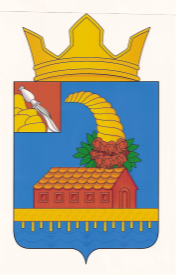 СОВЕТ НАРОДНЫХ ДЕПУТАТОВКОРОТОЯКСКОГО СЕЛЬСКОГО ПОСЕЛЕНИЯОСТРОГОЖСКОГО МУНИЦИПАЛЬНОГО РАЙОНАРЕШЕНИЕ24.11.2015 г.	с. Коротояк							                       	            № 22 о назначении публичных слушаний по проекту изменений (дополнений) Генерального плана Коротоякского сельского Поселения Острогожского муниципального районаВоронежской области, утвержденного решением Совета народных депутатов Коротоякского сельского поселения Острогожского муниципального районаВоронежской области № 251 от 27.12.2011г. «Об утверждении генерального плана Коротоякского сельского поселения Острогожского муниципального района Воронежской области» в части установления границы населенных пунктов.(с. Успенское Коротоякского сельского поселения)	В соответствии со статьей 28 Федерального Закона  от 06.10.2003 г. № 131-ФЗ «Об общих принципах организации местного самоуправления в Российской Федерации», статьей 19 Устава Коротоякского сельского поселения, Положением о публичных слушаниях в Коротоякском сельском поселении Острогожского муниципального района Воронежской области» № 28 от 05.12.2005 г., решением Совета народных депутатов Коротоякского сельского поселения № 29 от 05.12.2005 г. «Об утверждении мест расположения документации с целью обнародования», «Совет народных депутатов Коротоякского сельского поселения РЕШИЛ:1. Назначить на 24 декабря 2015 года публичные слушания по проекту изменения (дополнения) Генерального плана Коротоякского сельского поселения Острогожского муниципального района Воронежской области, утвержденного решением Совета народных депутатов Коротоякского сельского поселения Острогожского муниципального района Воронежской области № 251 от 27.12.2011г. «Об утверждении генерального плана Коротоякского сельского поселения Острогожского муниципального района Воронежской области» в части установления границы населенных пунктов.(с. Успенское Коротоякского сельского поселения)2. Утвердить оргкомитет по подготовке и проведению публичных слушаний в составе:1) Крутских Валентина Ивановна – заместитель председателя Совета народных депутатов Коротоякского сельского поселения2) Сертаков Валерий Александрович – депутат Совета народных депутатов Коротоякского сельского поселения3) Башкатов Алексей Александрович - депутат Совета народных депутатов Коротоякского сельского поселения.4) Гошков Николай Константинович - депутат Совета народных депутатов Коротоякского сельского поселения.3. Утвердить порядок учета предложений по проекту изменения (дополнения) Генерального плана Коротоякского сельского поселения Острогожского муниципального района Воронежской области, утвержденного решением Совета народных депутатов Коротоякского сельского поселения Острогожского муниципального района Воронежской области № 251 от 27.12.2011г. «Об утверждении генерального плана Коротоякского сельского поселения Острогожского муниципального района Воронежской области» в части установления границы населенных пунктов.(с. Успенское Коротоякского сельского поселения) согласно приложению.4. Настоящее решение вступает в силу со дня его обнародования.Глава Коротоякского сельского поселения		                                        Н.В. ТрофимовПриложениек решению Совета народных депутатов Коротоякского сельского поселения от 24.11.2015 г. № 22ПОРЯДОКучета предложений жителей Коротоякского сельского поселения по проекту изменения (дополнения) Генерального плана Коротоякского сельского поселения Острогожского муниципального района Воронежской области, утвержденного решением Совета народных депутатов Коротоякского сельского поселения Острогожского муниципального района Воронежской области № 251 от 27.12.2011г. «Об утверждении генерального плана Коротоякского сельского поселения Острогожского муниципального района Воронежской области» в части установления границы населенных пунктов.(с. Успенское Коротоякского сельского поселения) В целях выполнения Федерального Закона от 6 октября 2003 года № 131-ФЗ «Об общих принципах организации местного самоуправления в РФ»  распоряжением главы Коротоякского сельского поселения от 11.11.2015 года № 74 - р создана специальная комиссия для разработки проекта изменения (дополнения) Генерального плана Коротоякского сельского поселения Острогожского муниципального района Воронежской области, утвержденного решением Совета народных депутатов Коротоякского сельского поселения Острогожского муниципального района Воронежской области № 251 от 27.12.2011г. «Об утверждении генерального плана Коротоякского сельского поселения Острогожского муниципального района Воронежской области» в части установления границы населенных пунктов. (с. Успенское Коротоякского сельского поселения) Комиссия с учетом требований федерального и областного законодательства подготовила проект изменения (дополнения) Генерального плана Коротоякского сельского поселения Острогожского муниципального района Воронежской области, утвержденного решением Совета народных депутатов Коротоякского сельского поселения Острогожского муниципального района Воронежской области № 251 от 27.12.2011г. «Об утверждении генерального плана Коротоякского сельского поселения Острогожского муниципального района Воронежской области» в части установления границы населенных пунктов. (с. Успенское Коротоякского сельского поселения), который утвержден решением  Совета народных депутатов Коротоякского  сельского поселения.В целях предоставления  жителям Коротоякского сельского поселения возможности для участия в обсуждении проекта изменения (дополнения) Генерального плана Коротоякского сельского поселения Острогожского муниципального района Воронежской области, утвержденного решением Совета народных депутатов Коротоякского сельского поселения Острогожского муниципального района Воронежской области № 251 от 27.12.2011г. «Об утверждении генерального плана Коротоякского сельского поселения Острогожского муниципального района Воронежской области» в части установления границы населенных пунктов. (с. Успенское Коротоякского сельского поселения) настоящий проект изменения (дополнения) Генерального плана Коротоякского сельского поселения Острогожского муниципального района Воронежской области, утвержденного решением Совета народных депутатов Коротоякского сельского поселения Острогожского муниципального района Воронежской области № 251 от 27.12.2011г. «Об утверждении генерального плана Коротоякского сельского поселения Острогожского муниципального района Воронежской области» в части установления границы населенных пунктов. (с. Успенское Коротоякского сельского поселения) обнародуется.Совет народных депутатов Коротоякского  сельского поселения обращается к жителям Коротоякского  сельского поселения  направлять  предложения по проекту изменения (дополнения) Генерального плана Коротоякского сельского поселения Острогожского муниципального района Воронежской области, утвержденного решением Совета народных депутатов Коротоякского сельского поселения Острогожского муниципального района Воронежской области № 251 от 27.12.2011г. «Об утверждении генерального плана Коротоякского сельского поселения Острогожского муниципального района Воронежской области» в части установления границы населенных пунктов.(с. Успенское Коротоякского сельского поселения) в специальную комиссию для разработки проекта изменения (дополнения) Генерального плана Коротоякского сельского поселения Острогожского муниципального района Воронежской области, утвержденного решением Совета народных депутатов Коротоякского сельского поселения Острогожского муниципального района Воронежской области № 251 от 27.12.2011г. «Об утверждении генерального плана Коротоякского сельского поселения Острогожского муниципального района Воронежской области» в части установления границы населенных пунктов. (с. Успенское Коротоякского сельского поселения), не позднее 23 декабря 2015 года  по адресу: село Коротояк, улица Ф. Энгельса, дом 18,  Форма подачи предложений по проекту изменения (дополнения) Генерального плана Коротоякского сельского поселения Острогожского муниципального района Воронежской области, утвержденного решением Совета народных депутатов Коротоякского сельского поселения Острогожского муниципального района Воронежской области № 251 от 27.12.2011г. «Об утверждении генерального плана Коротоякского сельского поселения Острогожского муниципального района Воронежской области» в части установления границы населенных пунктов. (с. Успенское Коротоякского сельского поселения) письменная, произвольная, с датой и подписью лица внесшего предложение.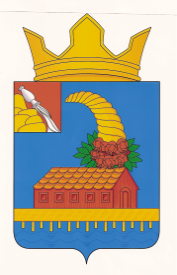 СОВЕТ НАРОДНЫХ ДЕПУТАТОВКОРОТОЯКСКОГО СЕЛЬСКОГО ПОСЕЛЕНИЯОСТРОГОЖСКОГО МУНИЦИПАЛЬНОГО РАЙОНААКТ ОБНАРОДОВАНИЯрешения Совета народных депутатов Коротоякского сельского поселенияот 24.11.2015 г. № 22«О назначении публичных слушаний по  проекту изменения (дополнения) Генерального плана Коротоякского сельского Поселения Острогожского муниципального района Воронежской области, утвержденного решением Совета народных депутатов Коротоякского сельского поселения Острогожского муниципального района Воронежской области № 251 от 27.12.2011г. «Об утверждении генерального плана Коротоякского сельского поселения Острогожского муниципального района Воронежской области» в части установления границы населенных пунктов. (с. Успенское Коротоякского сельского поселения)» с. КоротоякМы, нижеподписавшиеся, председатель специальной комиссии по обнародованию муниципальных правовых актов Коротоякского сельского поселения Трофимов Николай Васильевич Члены комиссии: Полицинская Ю.Н., Кащенко О.А., составили настоящий акт в том, что 24.11.2015 г. обнародован текст решения Совета народных депутатов Коротоякского сельского от 24.11.2015 г. № 22 «О назначении публичных слушаний по  проекту изменения (дополнения) Генерального плана Коротоякского сельского Поселения Острогожского муниципального района Воронежской области, утвержденного решением Совета народных депутатов Коротоякского сельского поселения Острогожского муниципального района Воронежской области № 251 от 27.12.2011г. «Об утверждении генерального плана Коротоякского сельского поселения Острогожского муниципального района Воронежской области» в части установления границы населенных пунктов. (с. Успенское Коротоякского сельского поселения)» в соответствии с решением Совета народных депутатов Коротоякского сельского поселения Острогожского муниципального района Воронежской области № 29 от 05 декабря 2005 г. путем размещения текста вышеуказанного решения на информационных стендах, расположенных в: здании администрации, почтовом отделении, здании Коротоякского ЦКиД, здании газового участка, здании сберкассы, здании Покровского СДК, витринах магазинов: Архангельском, Никольском, Покровском, Успенском, магазине хлебопекарни, в местах, определённых решением Совета народных депутатов Коротоякского сельского поселения № 29 от 05 декабря 2005 г. обнародовано решение Совета народных депутатов Коротоякского сельского поселений В чём и составлен настоящий акт.Подписи:____________Трофимов Н.В.____________Полицинская Ю.Н.____________Кащенко О.А.Глава Коротоякского сельского поселения                                          Н.В. Трофимов